Santa Lucía Filippini 1672 - 1732Fundadora de las maestras filippini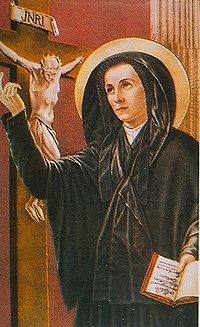     Santa Lucía Filippini (Tarquinia, 13 de enero de 1672 - Montefiascone, 25 de marzo de 1732) fue una religiosa italiana, fundadora de la congregación religiosa de las Maestras Pías Filipenses. Es venerada como santa por la Iglesia católica.   Su vida fue sencilla y se dedicó plenamente a la catequesis y educación de las niñas pobres y sencillas, que vivía abandonadas de todos pues no se las entendía que para formas una familia por entrega sus padres y vivía en una sociedad a la que interesaba tener a la mujer en la ignorancia para que fuera dócil a las decisiones ajenas. Lucía habia sido discípula del cardenal Marcantonio Barbarigo y colaboradora de Rosa Venerini, fundadora de la congregación de las Maestres Pías, que fundaron y enseñaban en scuole pie (escuelas pías, gratuitas) para niñas pobres a Montefiascone y otras ciudades del Lacio.     En 1707 el papa Clemente XI la invitó a fundar una escuela a Roma. Como que, por deseo del fundador, la congregación de Maestres Pies no podía actuar fuera de la diócesis de Montefiascone, Lucia tuvo que fundar, para la gestión de la escuela romana, una nueva congregación de enseñantes, siguiendo la misma dedicación que había demostrado en la institución paralela, que era la de las  Maestras Pías Filipenses.   El grupo fundado por ellas se denominó Pontificio Instituto de las Maestras Pías Filipenses (en latín: Pontificium Institutum Magistrarum Piarum Filippini) por ser un instituto determinado por el mimo Papa. Y se hizo así una congregación religiosa católica femenina, de vida apostólica y de derecho pontificio, fundada por la religiosa italiana Lucía Filippini, en Roma, en 1707.     A las religiosas de este instituto se les conoce como maestras pías filipenses o simplemente como filipenses. Posponen a sus nombres las siglas M.P.F.​    Es una congregación religiosa de derecho pontificio, internacional y centralizada, cuyo gobierno es ejercido por una superiora general. La sede central se encuentra en Roma. ​    Las maestras filipenses se dedican a la educación e instrucción cristianas de la juventud pobre y preferente en núcleos urbanos, atendiendo d modo especial a lo suburbios, donde con frecuencia abundan las niñas y jóvenes abandonas y con dificultades para una suficiente educación que las haga cultas y libres    En 2017, el instituto contaba con 591 religiosas y 97 comunidades, ​ presentes en Albania, Brasil, Eritrea, Etiopía, India, Irlanda, Italia, Reino Unido y Estados Unidos. Fue siempre autónoma respecto a la congregación de Venerini, pero comparte los objetivos y el destino en los tiempos actuales es la unión en una sola familia, nacida de los mismos ideales y dispuesta a seguir prestando a la Iglesia esa educación de la mujer que sigue siendo una necesidad urgente en los países menos desarrollados. Lucia  fue beatificada en 1926 por Pio XI y canonizada  por el mismo Papa en 1930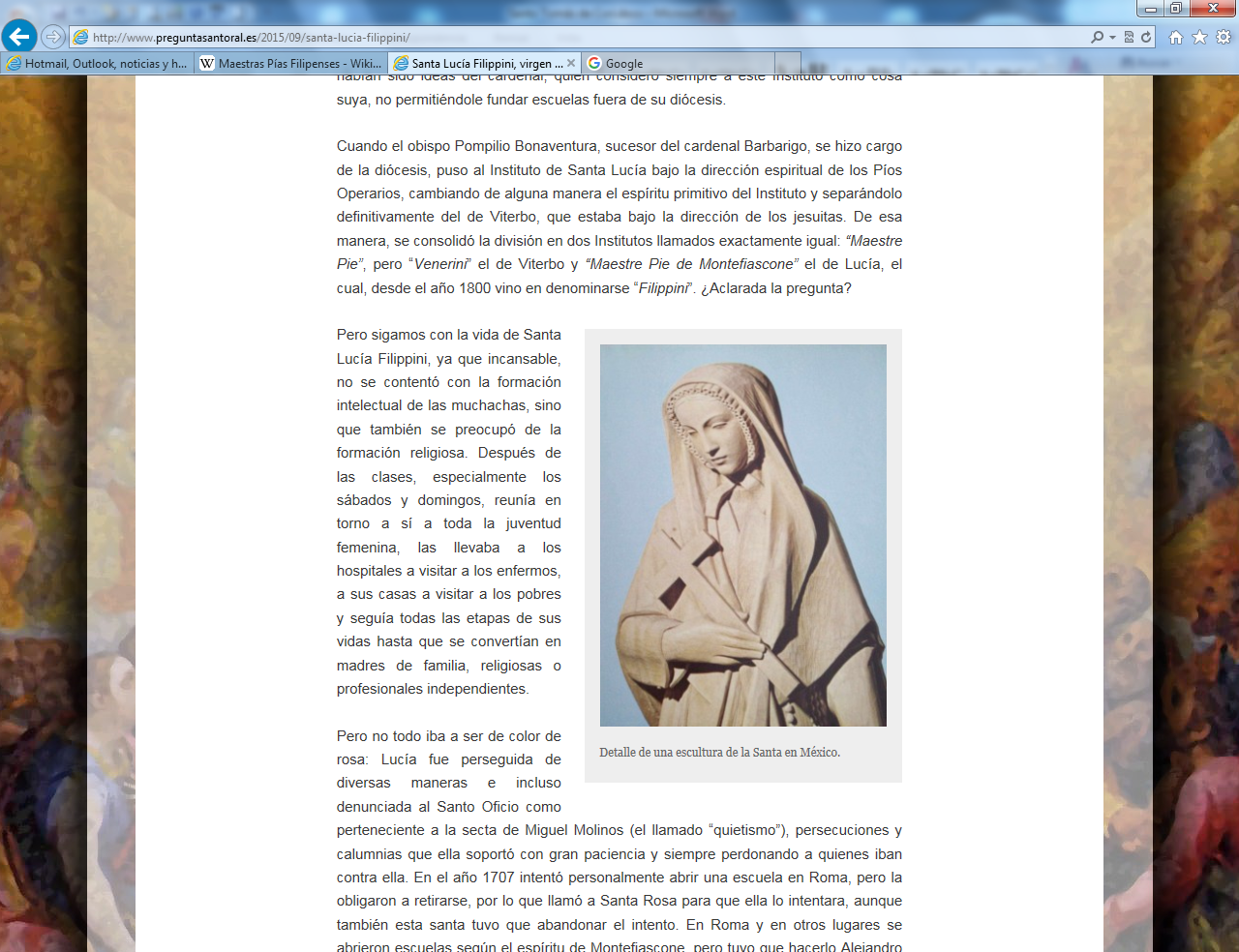 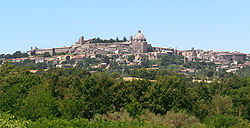 Monte fiascone, con la cúpula de la catedral donde está enterrada la santa.